GEÇİCİ DEPOLAMA ALANI TAKİP FORMU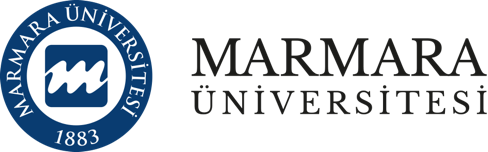 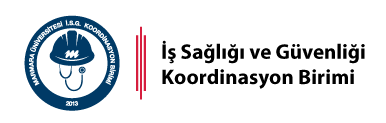 ATIK GÖNDEREN BİRİMLAB. NOATIK GELİŞ TARİHİATIK TÜRÜATIK KODUATIK MİKTARI (kg/ lt)FEF10311111Labor. kim16050650 Toplam:Teslim AlanTeslim Eden